Survivorship Notes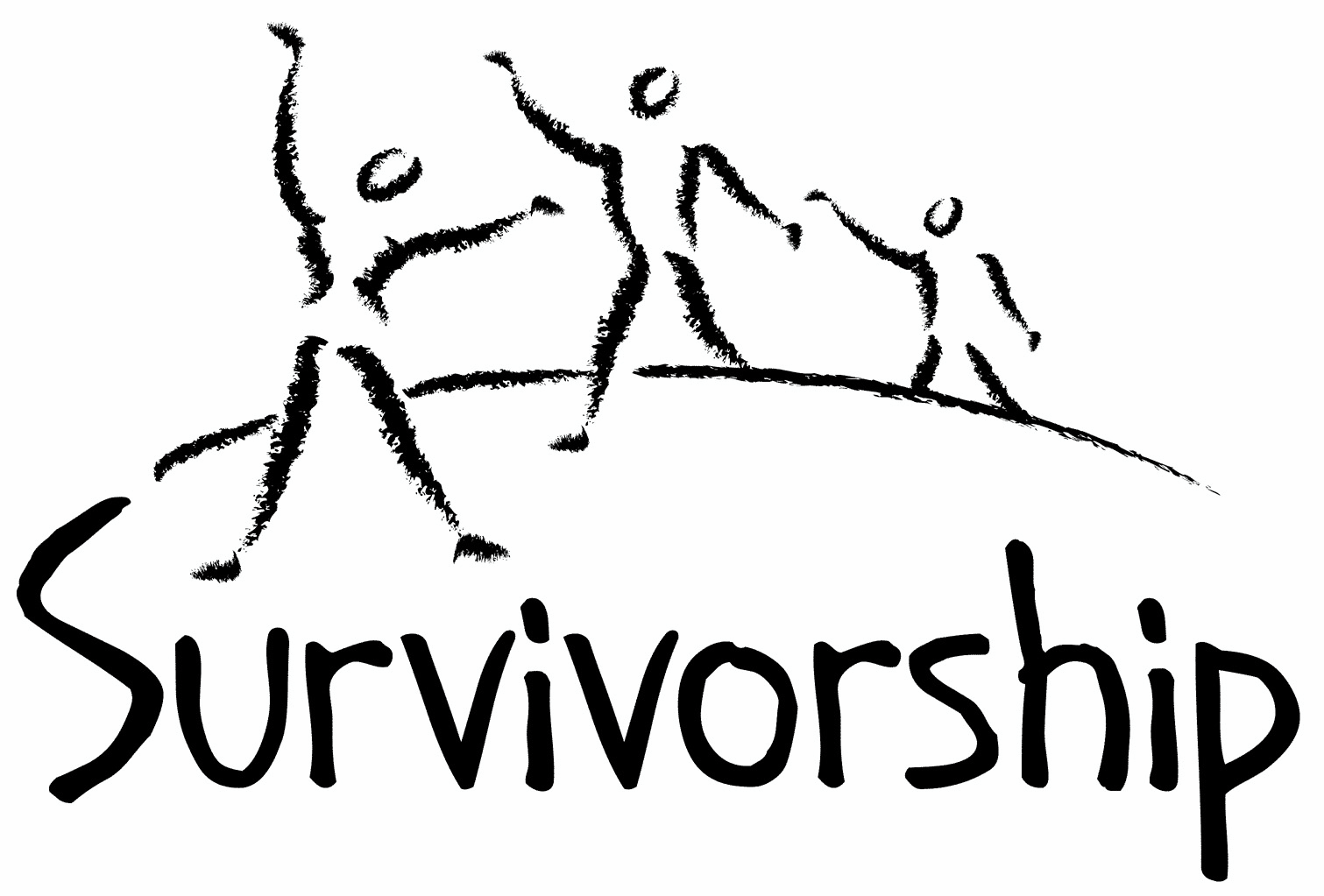  Vol. 189 No. 9 and 10  September/October, 2015The Notes, formerly called Chart Notes, ISSN 1523-275, is published bimonthly, copyright © 1999-2015 by Survivorship, Family Justice Center, 470 27th Street, Oakland, CA 94612. All rights reserved. The entire contents of this issue are copyrighted by Survivorship and by the individual contributors. Contact Survivorship, or email info@survivorship.org for permission to reprint. Survivorship is a nonprofit organization.Dear Survivorship Community, We have made several changes to our board of directors this summer.  We would like to say goodbye to Spence and thank him for his work on the board and Survivorship Notes. We wish him success in his future endeavors. We have added two new temporary members to our board of directors, Alison Miller and Wendy Hoffman.  They both have a lot of experience helping survivors of ritual abuse.Alison Miller is a clinical psychologist in private practice in Victoria, British Columbia, Canada. She is the author of 2012's Healing the Unimaginable: Treating Ritual Abuse and Mind Control (for therapists) and 2014's Becoming Yourself: Overcoming Mind Control and Ritual Abuse (for survivors), both published by Karnac Books.Wendy Hoffman somehow survived various forms of high level secret mind control. She tried all her life to get free and has finally succeeded. Now she wants to help and support other survivors in their quest for freedom. She is a LCSW-C with decades of experience and is the author of The Enslaved Queen, a Memoir about Electricity and Mind Control, published in 2014 by Karnac Books, London.We will keep our members updated on our conference plans for next year and let people know more in our next notes.
The Survivorship Board of DirectorsMicci, Neil, Alison and WendySurvivorship blog   https://survivorshipwp.wordpress.com
Survivorship on Twitter  https://twitter.com/Survivorshiporg                                                                                      Survivorship on  Facebook  https://www.facebook.com/SurvivorshipRitualAbusePage  Ritual Calendar 2015- Difficult DaysSeptember9/1 Start of WW119/4 Birthday celebration of Shri Krishna9/5-9/7 Marriage to the Beast (Satan)9/7 Feast of the Beast, marriage of virgins to Satan9/7 Labour day9/13 New Moon9/13 Partial Lunar Eclipse9/13 Grandparents Day9/15 Rosh Hashana (Jewish New Year)9/17 Ganesh Charurthi; Hindu: Birth of Lord Ganesha, god of wisdom, prosperity, and good fortune9/18-22 Durga Puja9/27-10/4 Sukkot9/20-9/21 Midnight Host, vows, blood sacrifice from tip of finger9/21 Fall Equinox9/28-10/12 Pitr Paksha: Hindu 16 day period when spirits visit their descendant’s home9/21 Rituals of the Elements and Feast of the times9/23-10/2 Mysteries of Eleusis9/28 Full Moon9/28 Solar Eclipse9/25-10/3 Navaratri: Hindu: Fall Festival, Worship of Durga. Lakshmi ans Saraswati9/29 MichaelmasOctober10/4 Simchat Torah10/5 Opening of Mundus Ceresis10/12 Thanksgiving: Canada10/12 Columbus Day:US10/12 Dia de la Raza: Mexico10/12 Hitler’s half birthday10/13 New Moon10/13 Backwards Halloween10/14 Thanksgiving Day in Canada10/15 Death of Goering10/16 Death of Rosenburg10/22 Ashara (Kali’s victory over Mahishasura)10/22-10/29 Preparation for all Hallow’s Eve10/27 Full Moon10/24 United Nations’ Day10/31 Halloween/Samhain/All Hallow’s Eve/ Hallomas/ All Souls Day10/31 Preparation for the Isia (ring of six: Isis, Hathor, Nepthys, Horus, Thoth, Anubis) Resurrection of Osiris10/31 Start of the Celtic new year. Dark half of the yearCONFERENCES, WEBINARS, WORKSHOPS, AND TRAININGMale Survivor: Weekends of Recovery
September 18- 20, 2015	Alta Level 1	Alta, UT                                                                                            October 16 – 18, 2015 	Hope Springs Level 1	Peebles, OH       http://www.malesurvivor.org/weekends/2015/schedule.htmlPODS - POSITIVE OUTCOMES FOR DISSOCIATIVE SURVIVORS (PODS)Trauma and the Body: Somatisation and DissociationBelfast: October 17Birmingham: November 14Rotherham: March 19, 2016Bradford: July 2, 2016Nottingham: July 16, 2016 London. “Working with Relational Trauma - Dealing with Disorganised Attachment” September 26Darlington: December 5Huntingdon: February 26, 2016Bristol: February 27, 2016Bristol: March 5, 2016Brighton: April 23, 2016London.Trauma, Dissociation and Recovery: Working with Dissociative Identity Disorder and Complex PTSD.”            November 7 Crawley: November 27Bristol: November 28Bristol: January 30, 2016Darlington: February 6, 2016London: May 7, 2016Rotherham: May 14, 2016Exeter: October 15, 2016London: November 12, 2016Brighton: November 26, 2016info@pods-online.org.uk  http://www.pods-online.org.uk/events.html1in6 Webinar: Engaging Men Sexually Abused in Childhood September 16, 2015 @ 9:30 am - 11:00 am 1in6 Webinar: Responding to Men Sexually Abused in Childhood: Hotline Practices 
October 21, 2015 @ 9:30 am - 11:00 am Contact Martha Lucia Marin at Martha@1in6.org to register for info on upcoming webinars.https://1in6.org/therapists-and-other-professionals/books-and-films/ptsd-and-dissociation/Eleos Support NetworkNovember 14-15, 2015 “Organized Criminal Abuse of Children:  Taking a Closer Look” Carco Theater  Renton, Washington www.eleossupportnetwork.org Presenters include Michael Salter and Alison MillerTALOMIN BOOKS
"Treating Complex Trauma."
Presenter: Leah Giarratano
October 22 - 23, AdelaideOctober 29 - 30, PerthNovember 5 - 6, BrisbaneMarch 10 - 11, 2016, Singapore.
Information: https://www.talominbooks.com/html/store/training/details.asp?prodid=198Bessel van der Kolk's complete speaking schedule is at: 
http://www.traumacenter.org/about/speaking_schedule.php   http://www.traumacenter.org/training/workshops.phpOrganized Ritual Violence
September 5, 2015   Bremen, Germany                                                                                                                                             nivt@nivt.de   www.nivt.de  IVORY GARDEN2015 Annual International Trauma and Dissociation Conference: "How the Past Affects the Now."October 16 - 18, Seattle, WA.Presenters include:  Alison Miller (all day Friday), Steven Frankel (all day Saturday), Lynn Crook, Joan Golston, Robin Shapiro, Rich Loewenstein, Laura Brown.  Information: http://igdid.org/ International Conference on Innovations in Family Engagement Dates of Conference: 10/27/2015 - 10/30/2015 Location: Minneapolis , MN 
Contact Information: Amy Hahn
For more information, contact: amy.hahn@childrenscolorado.orgTHE MEADOWS Second International Conference on Sex and Love Addiction: "The Changing Architecture of Addictive Desire, Trauma and Attachment: Families, Children and Partners."November 12 - 14, Fort Lauderdale, FL.Presenters include: Patrick Carnes, Bessel van der Kolk, Claudia Black, Donald L. Hilton, Helen Fisher, Rob Weiss, Pat Love, Ken Adams, and Stephanie Carnes.Information: http://www.usjt.com/Conferences/2014/2nd-Intl-Conference-On-Sex-and-Love-AddictionWorkshops for survivors, therapists, family and friends. For dates and other information, click the workshop titles at the left on http://www.themeadows.com/workshops/survivors-i-workshop Survivors ISurvivors IIStrengthening Coupleship: Working TogetherLove Addiction / Love AvoidanceFamily WorkshopMen's Sexual RecoveryJourney Of A Woman's Heart: Finding True IntimacyHealing Intimate Treason: For Partners of Sex AddictionHealing Heartache: A Grief And Loss WorkshopSpirit: A Somatic Equine WorkshopMind and Heart: A Mindful Path To Wholehearted LivingConference on Child Abuse and Neglect 
May 22 - 25, 2016                                                                                                                                           Stockholm, Sweden.
http://www.nfbo.org/web/page.aspx?sid=7799NEWS AND LINKSBill Cosby: 35 Women Accuse the Actor of Assault on New York Magazine Cover http://abcnews.go.com/Entertainment/bill-cosby-35-women-accuse-actor-assault-york/story?id=32710622‘I’m No Longer Afraid’: 35 Women Tell Their Stories About Being Assaulted by Bill Cosby, and the Culture That Wouldn’t Listen http://nymag.com/thecut/2015/07/bill-cosbys-accusers-speak-out.htmlChild sex abuse inquiry: Leon Brittan among leading Westminster figures named in documents http://www.dailyrecord.co.uk/news/uk-world-news/child-sex-abuse-inquiry-leon-6119976Jehovah's Witnesses failed to report 1,000 alleged perpetrators, child sex abuse royal commission hearshttp://www.abc.net.au/news/2015-07-27/jehovahs-witnesses-child-sexual-abuse-royal-commission/6649340Milwaukee archdiocese settles with clergy abuse survivors for $21 million  The Roman Catholic Archdiocese of Milwaukee said Tuesday that it will pay $21 million to more than 300 http://www.usnews.com/news/us/articles/2015/08/04/apnewsbreak-milwaukee-archdiocese-settles-for-21-millionTLC cancels ‘19 Kids and Counting’ amid Josh Duggar abuse scandal  http://www.nydailynews.com/entertainment/tv/tlc-cancels-19-kids-counting-duggar-abuse-scandal-article-1.2294251Rotherham child sex abuse: Most victims have not yet come forward for help, says lawyer The Jay Report estimated that more than 1,400 children were sexually exploited    http://www.independent.co.uk/news/uk/crime/rotherham-child-sex-abuse-most-victims-have-not-yet-come-forward-for-help-says-lawyer-10468543.htmlEdward Heath abuse claims: Five forces investigating ex-PM   Edward Heath, who was prime minister from 1970 to 1974, died in 2005  http://www.bbc.com/news/uk-33770021Number of arrests in child abuse scandal rises to 14 - PakistanInvestigations into the massive child sexual abuse scandal – termed the biggest in the country's history – revealed that around 400 videos were made of 280 minor victims of sexual abuse by the organised gang of over 25 criminals.  http://www.geo.tv/article-193765-Number-of-arrests-in-child-abuse-scandal-rises-to-14We Asked an Expert on Ritual Murders About the Triple Homicide in the Florida Panhandlehttp://www.vice.com/read/we-asked-an-expert-in-ritual-murders-about-the-triple-homicide-in-the-florida-panhandle-806US torture doctors could face charges after report alleges post-9/11 'collusion'Leading group of psychologists faces a reckoning following repeated denials that its members were complicit in Bush administration-era torture   http://www.theguardian.com/law/2015/jul/10/us-torture-doctors-psychologists-apa-prosecutionPSYCHOLOGISTS FOR SOCIAL RESPONSIBILITY PsySR Responds to Hoffman Report about APA Collusion http://www.psysr.org/about/statements/PsySR_Statement-Hoffman_Report.pdfElizabeth Loftus and the Hoffman Report  http://blogs.brown.edu/recoveredmemory/2015/07/22/loftus-hoffman-report/What Beck Left Out  By Ross E. CheitRichard Beck, a comparative literature major from Harvard who works at a literary magazine, is the latest one spreading the witch-hunt narrative about those cases. His book, We Believe the Children, based largely on secondary sources.... In both instances, the authors repeatedly omitted significant evidence that contradicts the witch-hunt narrative. http://blogs.brown.edu/rcheit/2015/08/08/what-beck-left-out/Former Subway spokesman Jared Fogle to plead guilty to child pornography chargeshttp://fox59.com/2015/08/18/former-subway-spokesman-jared-fogle-to-plead-guilty-to-child-pornography-charges/ON-GOING MEETINGS AND TRAINING OPPORTUNITIESMore information is available at https://survivorship.org/community-calendar-of-events/ Adult Survivors of Child Abuse-ongoing meetings/Beyond SurvivingSecond Thursday of each month, 6:00-8:00 PMEmbarcadero YMCA, 169 Steuart St., San Francisco, CAhttp://rachelgrantcoaching.com/ ASCA (Adult Survivors of Child Abuse)On-going meetings in CA, FL, IL, NE, NJ, NY, NC, RI, and South Africainfo@ascasupport.orgwww.ascasupport.orgChristina Arguello
http://therapists.psychologytoday.com/rms/prof_detail.php?profid=119345&sid=1336589023.0802_18054&city=San+Francisco&county=San+Francisco&state=CA&spec=19

Intensive Trauma Therapy, Morgantown, WV.Free Thursday morning Trauma Seminarsinfo@traumatherapy.ushttp://www.traumatherapy.usSafeguarding Children - Ongoing training                                                                                                                                                    North Yorkshire, UK                                                                                     http://www.safeguardingchildren.co.uk/lscb-training-brochure.htmlSurvivors of Incest AnonymousSIA holds 12-step meetings for incest survivors. Those designated “Nothing Too Heavy to Share” meetings are designed for ritual abuse survivors.410-282-3400http://www.siawso.orgSIA Coming Home phone meetingDaily at 11:30 am and 9pm Eastern time.1 712 432 8808 code is 742247 then press 5 once you're in. Trauma Center at JRIFree lecture each Thursday of the month, 12-1 p.m., Brookline, MAmoreinfo@traumacenter.org617- 232-1303www.traumacenter.org/training/workshops.phpWomencare Counseling CenterWeekly ongoing groups, Evanston, IL info@womencarecounseling.com847-475-7003www.womencarecounseling.comWomen’s Center, 46 Pleasant Street, Cambridge, MA  Weekly and monthly groups for survivors of child sexual abuse, incest survivor’s interfaith quilt project, Survivors of Incest Anonymous, eating disorder support group, emotional healing group, more.info@cambridgewomenscenter.orgPhone: 617-354-6394Helpline. 617-354-8807http://www.cambridgewomenscenter.orgDissociation & Trauma Clinical DiscussionsThe Dissociation & Trauma Clinical Discussions (DissTCD) list has been created to allow for clinical discussions for all licensed mental health counselors and retired licensed mental health counselors around the world. If you have a related license or degree, please write for more information at DissTCD-owner@yahoogroups.com   http://groups.yahoo.com/group/DissTCD Ritual-Abuse/Mind-Control Special Interest GroupThe Ritual Abuse and Mind Control Special Interest Group (RA/MC SIG) of the International Society for the Study of Trauma and Dissociation (ISSTD) was approved by ISSTD’s Executive Council in 2008. The Mission of the RA/MC SIG is to further dialogue, knowledge, research, and training on the etiology, evaluation, and effective treatment of trauma and dissociation in clients reporting histories of ritual abuse or mind control. Membership in the RA/MC SIG is free to all ISSTD members as an ISSTD membership benefit. To join the RA/MC SIG, please contact: Ellen Lacter: ellenlacter@earthlink.net  Ann Beckett: ann_at_stgeorgestreet@yahoo.caSurvivorship is presenting this as information and cannot guarantee your safety. If you choose to get involved, please know that you are choosing to do this at your own risk. We advise having support systems in place before reading. The Childhelp National Child Abuse Hotline 1-800-4-A-CHILD (1-800-422-4453)  HOTLINES FAMILIAR WITH RA ISSUES* Bay Area Women Against Rape (BAWAR): 510-845-7273* San Francisco Women Against Rape (SFWAR): 415-647-7273* Women’s Center, Cambridge, MA: 617-354-8807